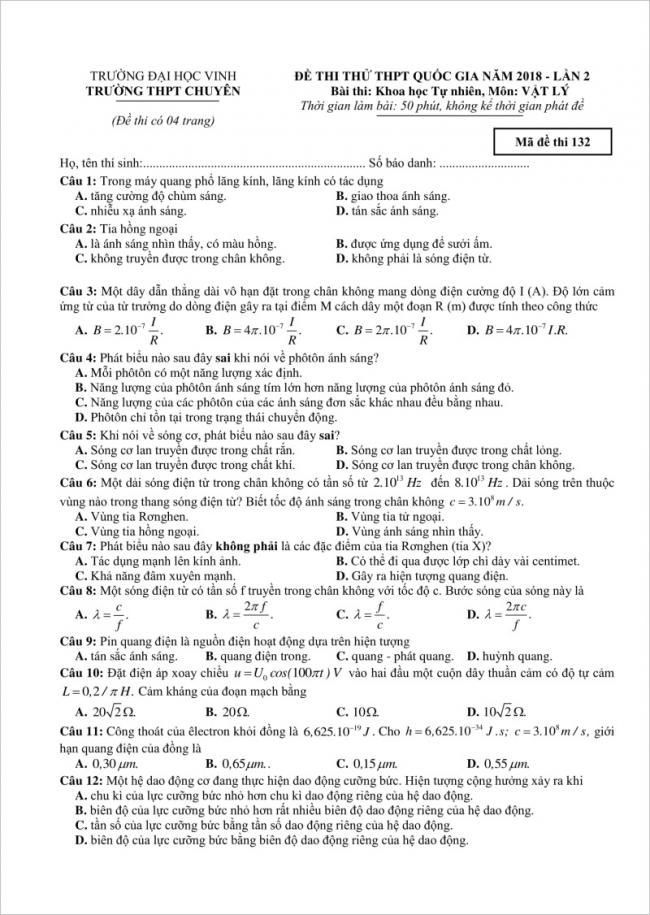 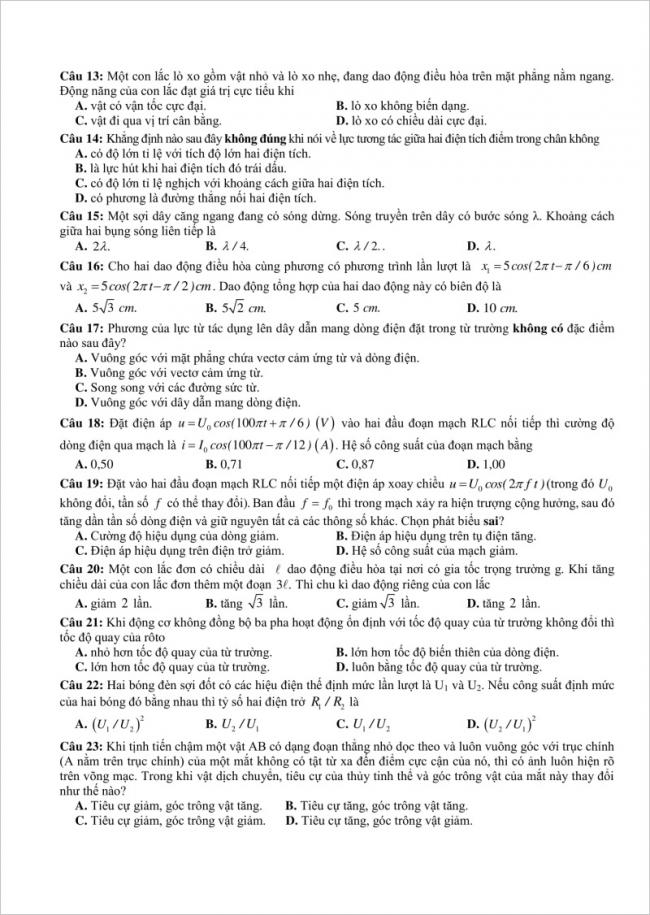 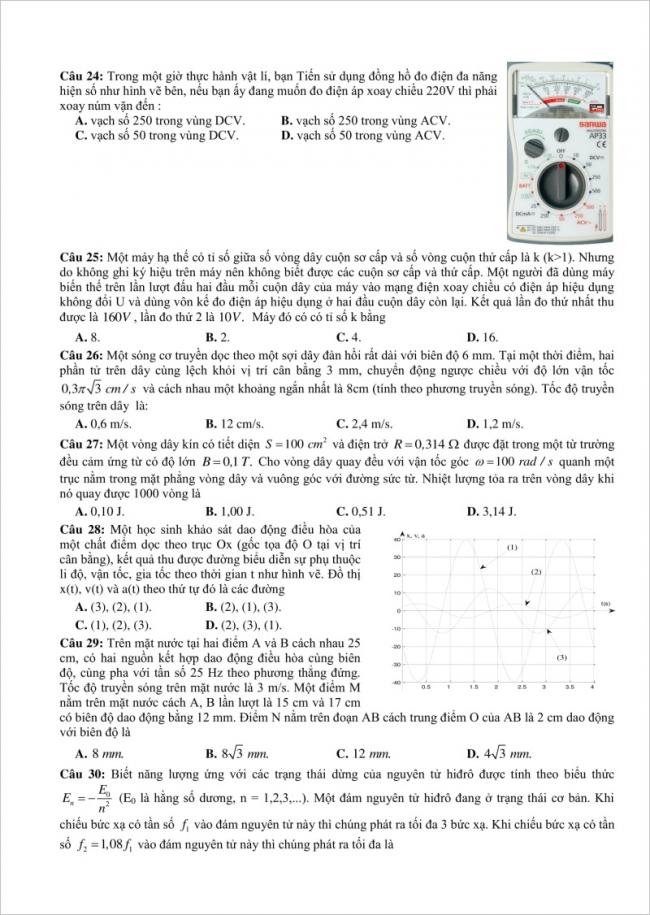 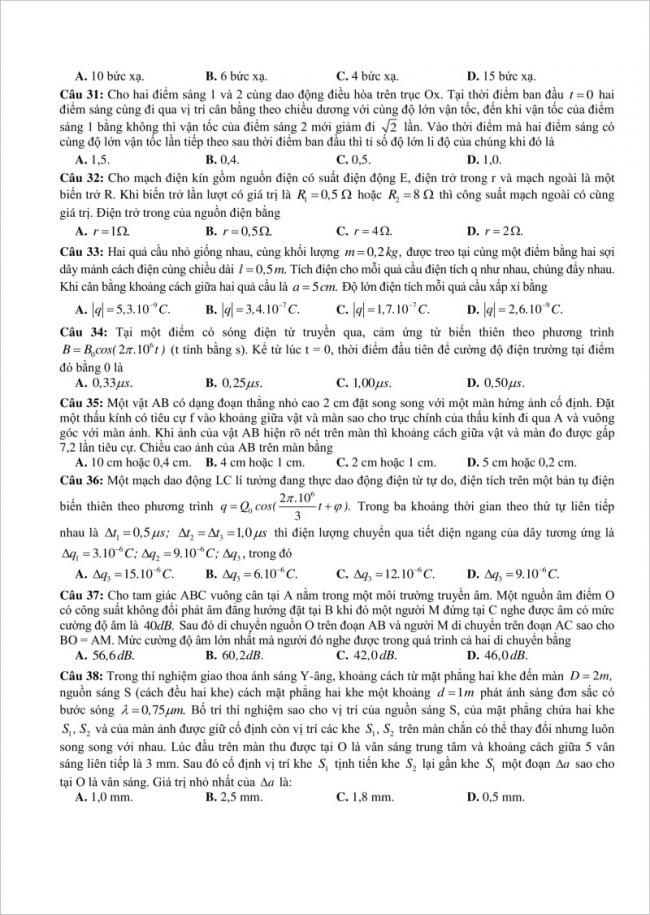 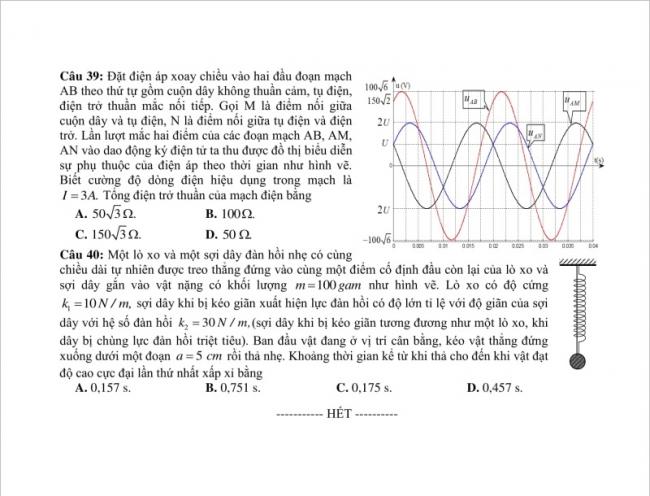 Đáp án Đề thi thử môn Lý THPT Chuyên ĐH Vinh lần 2 – 2018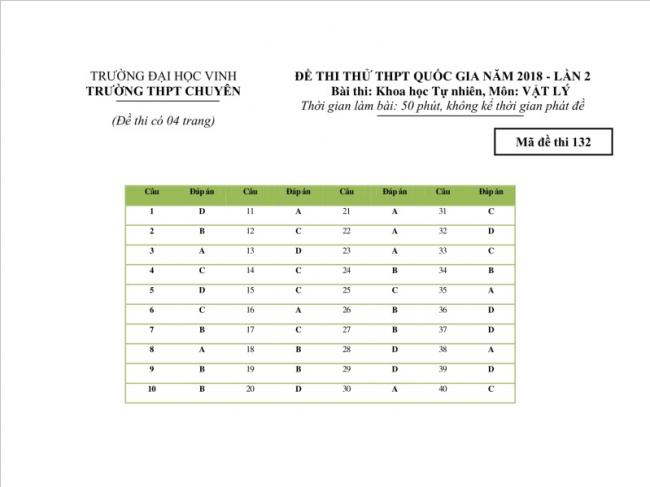 CHÚC CÁC EM HỌC SINH ÔN THI THẬT HIỆU QUẢ NHÉ!